ULUDAĞ ÜNİVERSİTESİ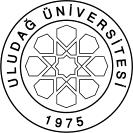 FEN BİLİMLERİ ENSTİTÜSÜ2020-2021 EĞİTİM-ÖĞRETİM YILI BAHAR YARIYILI BÜTÜNLEME SINAV PROGRAMI ÇİZELGESİAnabilim Dalı Başkanı (Unvan, Ad Soyad, Tarih, İmza)Enstitü Müdürü (Unvan, Ad Soyad, Tarih, İmza                                                      Prof. Dr. Yusuf ULCAY                                                                                                  Prof. Dr. H. Aksel EREN                                                              25.06.2021                                                                                                                             25.06.2021Programı	:   Yüksek LisansTezsiz Yüksek LisansDoktoraAnabilim Dalı   / Bilim Dalı	:Biyomalzemeler   /BiyomalzemelerDersin KoduDersin AdıDersinDersinDersinDersinDersinÖğretim Üyesi Adı SoyadıSınav TarihiSınav SaatiSınavın YeriDersin KoduDersin AdıTürüTULAKTSÖğretim Üyesi Adı SoyadıSınav TarihiSınav SaatiSınavın YeriFEN6000ARAŞTIRMA TEKNİKLERİ VE YAYIN ETİĞİZ2002PROF. DR. ALİ BAYRAM01.07.202112:30UKEYBYM6192TEZ DANIŞMALIĞI IIZ0101DANIŞMAN ÖĞRETİM ÜYESİ02.06.202110:00UKEYBYM6182DOKTORA UZMANLIK ALAN DERSİ IIZ4005DANIŞMAN ÖĞRETİM ÜYESİ02.06.202110:30UKEYBYM6194TEZ DANIŞMALIĞI IVZ01025DANIŞMAN ÖĞRETİM ÜYESİ02.06.202111:00UKEYBYM6184DOKTORA UZMANLIK ALAN DERSİ IVZ4005DANIŞMAN ÖĞRETİM ÜYESİ02.06.202111:30UKEYBYM6196TEZ DANIŞMALIĞI VI Z01025DANIŞMAN ÖĞRETİM ÜYESİ02.06.202112:00UKEYBYM6186DOKTORA UZMANLIK ALAN DERSİ VI Z4005DANIŞMAN ÖĞRETİM ÜYESİ02.06.202112:30UKEYBYM6198TEZ DANIŞMALIĞI VIIIZ01025DANIŞMAN ÖĞRETİM ÜYESİ02.06.202113:00UKEYBYM6188DOKTORA UZMANLIK ALAN DERSİ VIIIZ4005DANIŞMAN ÖĞRETİM ÜYESİ02.06.202113:30UKEYKİM6038İLERİ POLİMER BİLİMİ ve TEKNOLOİSİ IIS3006PROF.DR. ALİ KARA06.07.202115:00UKEY